Vysoká škola zdravotnická, o. p. s.Praha 5, Duškova 7, PSČ 150 00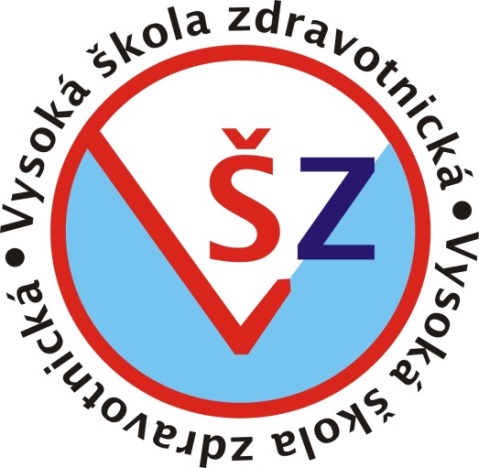 OŠETŘOVATELSKÁ DOKUMENTACE – Gynekologické odděleníIDENTIFIKAČNÍ ÚDAJEDůvod přijetí udávaný pacientkou:Medicínská diagnóza hlavní:Medicínské diagnózy vedlejší:Fyzikální (screeningové) vyšetření sestrou všeobecné1. Fyziologické funkce 2. Stav výživy (antropometrické údaje):3. Hodnocení bolesti 4. Hodnocení rizika vzniku dekubitů – rozšířená stupnice NortonovéPočet bodů: …………5. Riziko pádů (podle Škrly)Počet bodů ……….B. Přijímací screening gynekologický:Výsledky laboratorních vyšetření:Vyšetřovací metody:Fyzikální vyšetření:habitus (somatotyp):hlava  sliznice:vlhké – suchépovlak zabarveni spojivek a exoftalmus:krk: štítná žláza hrudník:	prsy:tvar prsů  bradavky   břicho:pigmentace strie HK:otoky pigmentace DK:	varixy  otoky  trofické poúrazové změny  kůže:hydratace alergie rány Gynekologické vyšetření:Zevní:pohledem (aspektce) -poklepem (perkuse) -pohmatem (palpace) -vyšetření prsů -Vnitřní:per vaginam -bimanuální palpační vyšetření -per rectum -Cílené vyšetření porodní asistentkou: Fyzické potřeby:Psychické potřeby:Sociální potřeby:Spirituální potřeby:ANAMNÉZA:Rodinná anamnéza:Matka:Otec:Sourozenci:Děti:Osobní anamnéza:Infekční onemocnění:Chronické onemocnění:Hospitalizace a operace:Úrazy:Transfúze:Očkování:Léková anamnéza:Alergologická anamnéza:Léky:Potraviny:Chemické látky:Jiné:Abúzy:Alkohol:Nikotin:Káva:Léky:Jiné drogy:Sociální anamnéza:Rodinný stav:Bytové podmínky:Vztahy, role a interakce v rodině:Záliby:Pracovní anamnéza:Vzdělání:Pracovní zařazení:Religiózní praktiky:MEDICÍNSKÝ MANAGEMENT:Ordinovaná vyšetření:Medikamentózní léčba:Per os: Intravenózní:Intramusculární:Per vaginam:Per rectum:Předoperační období:Příprava k operaci:Pooperační období:Pooperační péče:SITUAČNÍ ANALÝZA:Stanovení OŠETŘOVATELSKÝCH diagnóz a jejich Řazení podle priorit Pacientky/klientky:Poznámky:Celkové hodnocení:Datum:Podpis: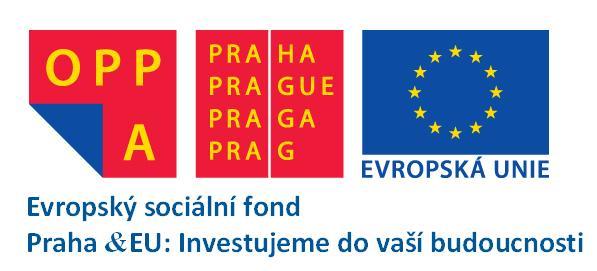 Tento materiál je výstupem z projektu Modernizace obsahu a struktury vzdělávání v odborných ošetřovatelských předmětech, registrační číslo: CZ.2.17/3.1.00/36048, který realizuje Vysoká škola zdravotnická, o.p.s., Praha 5, Duškova 7, 150 00.Projekt byl podpořen v rámci operačního programu OPPA (Operační program Praha - Adaptabilita, http://www.prahafondy.eu/cz/oppa.html), který je spolufinancován ESF (Evropský sociální fond, http://www.esfcr.cz/).Místo odborné praxe:Jméno a příjmení studenta:Ročník studia:Studijní obor:Akademický rok:Podpis studenta:Datum:Jméno a příjmení (iniciály):Pohlaví:Datum narození:Věk:Adresa bydliště a telefon:Adresa bydliště a telefon:Adresa příbuzných:Adresa příbuzných:Rok narození:Číslo pojišťovny:Vzdělání:Zaměstnání:Stav:Státní příslušnost:Datum přijetí: Typ přijetí:Oddělení:Krevní tlak: …………… normotenze        hypotenze           hypertenzeVyprazdňovaní močového měchýře:Způsob:  spontánní               PMK               Epicystostomie               ČIKMikce:  bez problémů  obtížeObtíže při mikci:  strangurie                            dysurie                            retence                            inkontinence                            páleníPulz: ……………..Frekvence:  bradykardie        normokardie                    tachykardie       Pravidelnost:  pravidelný     nepravidelnýVyprazdňovaní močového měchýře:Způsob:  spontánní               PMK               Epicystostomie               ČIKMikce:  bez problémů  obtížeObtíže při mikci:  strangurie                            dysurie                            retence                            inkontinence                            páleníDech:  …………..Frekvence:  tachypnoe       bradypnoe     eupnoeObtíže:  kašel      rýma     dyspnoe    apnoePravidelnost:  pravidelný    nepravidelnýVyprazdňování tlustého střeva:Defekace:   pravidelná                       nepravidelnáObtíže s vyprazdňováním: obstipace  diarhoe  inkotinenceKolostomie:  ANO  NEDatum poslední stolice: ………………..Tělesná teplota:…………..Hodnota:  normotermie   subfebrilie   febrilie                    pyrexie   hyperpyrexieVyprazdňování tlustého střeva:Defekace:   pravidelná                       nepravidelnáObtíže s vyprazdňováním: obstipace  diarhoe  inkotinenceKolostomie:  ANO  NEDatum poslední stolice: ………………..Výška:Hmotnost:      stabilní         snížená  zvýšená      Hodnota BMI: …………….. normální váha (18,5-24,5) lehká nadváha (25-27) nadváha	(28-30) obezita (30-40) morbidní obezita (nad 40) podvýživa (pod 18)Hodnota BMI: …………….. normální váha (18,5-24,5) lehká nadváha (25-27) nadváha	(28-30) obezita (30-40) morbidní obezita (nad 40) podvýživa (pod 18)Bolest:  ANO   NE, bez bolestiTyp bolesti:  akutní  chronická           Charakter bolesti:  somatická  viscerální   neuropatickáKvalita bolesti:  tupá       řezavá  bodavá    vystřelující                               svíravá  pálivá    tlaková    tepavá    křečovitá    kolikovitá                              jiná ………….Časový horizont: (jak dlouho trvá bolest) ………………..Faktory snižující bolest:  analgetika    úlevová poloha   ledování   masážFaktory stupňující bolest:  pohyb  jídlo   hluk  menstruace   jiné …………….Intenzita bolesti: Obličejová výrazová škála bolesti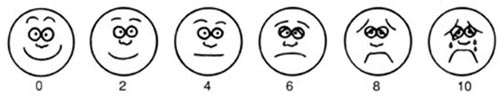 stav pohody	stav utrpeníLokalizace bolesti:Místo:  horní končetina     dolní končetina     pravá    levá            ruka      noha             záda     trup       břicho            hlava    krk            prsty     pata            klouby  kosti      svalyRiziko dekubitů vzniká, při skóre méně než 25 bodů (čím méně bodů, tím vyšší riziko)Riziko dekubitů vzniká, při skóre méně než 25 bodů (čím méně bodů, tím vyšší riziko)Riziko dekubitů vzniká, při skóre méně než 25 bodů (čím méně bodů, tím vyšší riziko)Riziko dekubitů vzniká, při skóre méně než 25 bodů (čím méně bodů, tím vyšší riziko)Riziko dekubitů vzniká, při skóre méně než 25 bodů (čím méně bodů, tím vyšší riziko)Riziko dekubitů vzniká, při skóre méně než 25 bodů (čím méně bodů, tím vyšší riziko)Riziko dekubitů vzniká, při skóre méně než 25 bodů (čím méně bodů, tím vyšší riziko)Riziko dekubitů vzniká, při skóre méně než 25 bodů (čím méně bodů, tím vyšší riziko)Riziko dekubitů vzniká, při skóre méně než 25 bodů (čím méně bodů, tím vyšší riziko)Riziko dekubitů vzniká, při skóre méně než 25 bodů (čím méně bodů, tím vyšší riziko)Riziko dekubitů vzniká, při skóre méně než 25 bodů (čím méně bodů, tím vyšší riziko)Riziko dekubitů vzniká, při skóre méně než 25 bodů (čím méně bodů, tím vyšší riziko)Riziko dekubitů vzniká, při skóre méně než 25 bodů (čím méně bodů, tím vyšší riziko)Riziko dekubitů vzniká, při skóre méně než 25 bodů (čím méně bodů, tím vyšší riziko)Riziko dekubitů vzniká, při skóre méně než 25 bodů (čím méně bodů, tím vyšší riziko)Riziko dekubitů vzniká, při skóre méně než 25 bodů (čím méně bodů, tím vyšší riziko)Riziko dekubitů vzniká, při skóre méně než 25 bodů (čím méně bodů, tím vyšší riziko)Riziko dekubitů vzniká, při skóre méně než 25 bodů (čím méně bodů, tím vyšší riziko)Schopnost spolupráceSchopnost spolupráceVěkVěkStav pokožkyStav pokožkyDalší nemociDalší nemociTělesný stavTělesný stavStav vědomíStav vědomíPohyblivostPohyblivostInkontinenceInkontinenceAktivitaAktivitaÚplná400-104Normální4Žádné4Dobrý4Dobrý4Úplná4Není4Chodí4Malá311-303Alergie3HorečkaDiabetesAnémieKarcinomKachexieObezitaOnemocnění cévA jinéPodle závažnosti nemoci 3-1Zhoršený3Apatický3Částečně omezená3Občas3Doprovod3Malá311-303Alergie3HorečkaDiabetesAnémieKarcinomKachexieObezitaOnemocnění cévA jinéPodle závažnosti nemoci 3-1Zhoršený3Apatický3Částečně omezená3Občas3Doprovod3Částečná231-602Vlhká2HorečkaDiabetesAnémieKarcinomKachexieObezitaOnemocnění cévA jinéPodle závažnosti nemoci 3-1Špatný2Zmatený2Velmi omezená2Převážně močová2Sedačka2Částečná231-602Vlhká2HorečkaDiabetesAnémieKarcinomKachexieObezitaOnemocnění cévA jinéPodle závažnosti nemoci 3-1Špatný2Zmatený2Velmi omezená2Převážně močová2Sedačka2Částečná231-602Vlhká2HorečkaDiabetesAnémieKarcinomKachexieObezitaOnemocnění cévA jinéPodle závažnosti nemoci 3-1Špatný2Zmatený2Velmi omezená2Převážně močová2Sedačka2Žádná1nad 601Suchá1HorečkaDiabetesAnémieKarcinomKachexieObezitaOnemocnění cévA jinéPodle závažnosti nemoci 3-1Velmi špatný1Bezvě-domí1žádná1Stolice i moč1Upoután na lůžko1Žádná1nad 601Suchá1HorečkaDiabetesAnémieKarcinomKachexieObezitaOnemocnění cévA jinéPodle závažnosti nemoci 3-1Velmi špatný1Bezvě-domí1žádná1Stolice i moč1Upoután na lůžko1Žádná1nad 601Suchá1HorečkaDiabetesAnémieKarcinomKachexieObezitaOnemocnění cévA jinéPodle závažnosti nemoci 3-1Velmi špatný1Bezvě-domí1žádná1Stolice i moč1Upoután na lůžko1Skóre 3 a vyšší signalizuje, že pacient je ohrožen rizikem páduSkóre 3 a vyšší signalizuje, že pacient je ohrožen rizikem páduPohybNeomezený 0S použitím pomůcek1Potřebuje pomoc1Neschopen pohybu1VyprazdňováníNepotřebuje pomoc0Historie1Nykturie/inkontinencePotřebuje pomoc1MedikaceNemá rizikové léky0Má léky ze skupiny:diuretik, antikonvulziv,antiparkinsonik, anti-1hypertenziv, psycho-tropní léky nebobenzodiazepanySmyslové poruchyŽádné0Vizuální, sluchové,1smyslové deficityMentální statusPacient orientován0a bystrýObčasná/noční1dezorientaceHistorie1dezorientace/demenceVěk18 až 750 více1Hematologické vyšetření:KO:Diferenciální KO:Koagulační faktory:Cytologické: Onkologická cytologie:Biochemické vyšetření:Krev:CRP:Mineralogram:Na, K, Cl:Glykémie: Lipidy:Cholesterol:HDL:LDL:Renální funkce:Urea:Kreatinin:Kyselina močová:Bílkoviny:CB:Albumin:Jaterní testy:ALT:AST:GMT:Bilirubin:Hladiny hormonů:HCG: LH:FSH: Tumorové markery:Ca 15-3:CEA:Moč morfologie:Mikroskopické:MOP (mikrobiální obraz poševní):Biochemické vyšetření:Krev:CRP:Mineralogram:Na, K, Cl:Glykémie: Lipidy:Cholesterol:HDL:LDL:Renální funkce:Urea:Kreatinin:Kyselina močová:Bílkoviny:CB:Albumin:Jaterní testy:ALT:AST:GMT:Bilirubin:Hladiny hormonů:HCG: LH:FSH: Tumorové markery:Ca 15-3:CEA:Moč morfologie:Mikrobiologické vyšetření:Moč K+C:Stěr z pochvy: Biochemické vyšetření:Krev:CRP:Mineralogram:Na, K, Cl:Glykémie: Lipidy:Cholesterol:HDL:LDL:Renální funkce:Urea:Kreatinin:Kyselina močová:Bílkoviny:CB:Albumin:Jaterní testy:ALT:AST:GMT:Bilirubin:Hladiny hormonů:HCG: LH:FSH: Tumorové markery:Ca 15-3:CEA:Moč morfologie:Serologické vyšetření: BWR:HBsAg:HIV:Osobní poznámky:Zobrazovací:Endoskopický:USG:Kolposkopie:CT:Hysteroskopie:MR:Laparoskopie:RTG:Poznámky k vyšetření:Mamografie:Poznámky k vyšetření:Jiný:Poznámky k vyšetření:Urodynamika:Poznámky k vyšetření:Cystoskopie:Poznámky k vyšetření:Genetická vyšetření:Poznámky k vyšetření:Název lékuFormaSílaDávkováníSkupinaGynekologická anamnéza Gynekologická anamnéza Menarché:IVF:Cyklus:Záněty:Trvání:Endometrióza:Intenzita bolesti:Operace: abdominální, LPSK:––Porody:Výkony na děložním čípku:Ab:Onemocněni mléčné žlázy:UPT:Úrazy:Antikoncepce:Poznámky:Všeobecná:Speciální (pro konkrétní typ výkonu):Celková:Somatická:Psychická:Sociální:Lokální:Cíl předoperační přípravy:Typ předoperační přípravy:Dlouhodobá:Krátkodobá: Bezprostřední:Pokoj pooperační péče (JIP, standard):Operační den č.:Poloha a režim:Operace:Monitorace FF:Výživa:Monitorace krvácení:P+V tekutin:Monitorace bolesti:Vyprazdňování močového měchýře:Stav operační rány:Vyprazdňování tlustého střeva:Sekrece z drénů, redonův drén:Prevence TEN:Poševní tamponáda:Rehabilitace:Projevy infekce:Hygienická péče:Kontrola invazivních vstupů:Individuální potřeby klientky/pacientky v  pooperačním období:Převaz rány: Individuální potřeby klientky/pacientky v  pooperačním období:Jiná péče:Individuální potřeby klientky/pacientky v  pooperačním období:Ošetřovatelská diagnóza:Název, kód:Doména:Třída:Definice:Určující znaky:Související faktory:Rizikové faktory:Priorita:  Cíl (dlouhodobý, krátkodobý):Očekávané výsledky:Plán intervencí (posuzovací, provádějící, vedoucí ke zdraví, dokumentace):Realizace:Hodnocení:Ošetřovatelská diagnóza:Název, kód:Doména:Třída:Definice:Určující znaky:Související faktory:Rizikové faktory:Priorita:  Cíl (dlouhodobý, krátkodobý):Očekávané výsledky:Plán intervencí (posuzovací, provádějící, vedoucí ke zdraví, edukační, dokumentace):Realizace:Hodnocení: